Голос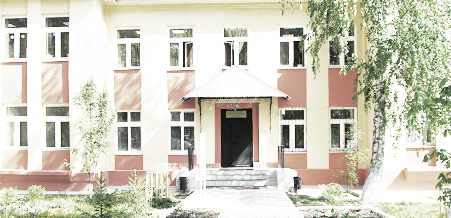 ДУБРАВЫПЕЧАТНОЕ СРЕДСТВО ИНФОРМАЦИИ АДМИНИСТРАЦИИ ГОРОДСКОГО ПОСЕЛЕНИЯ ПЕТРА ДУБРАВА муниципального района Волжский Самарской области   Четверг  29  апреля   2020 года                                                                         № 9 (158)                           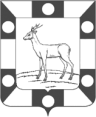 АДМИНИСТРАЦИЯ  ГОРОДСКОГО ПОСЕЛЕНИЯ ПЕТРА ДУБРАВА 
МУНИЦИПАЛЬНОГО РАЙОНА ВОЛЖСКИЙ САМАРСКОЙ ОБЛАСТИПОСТАНОВЛЕНИЕот  14.04.2020  №  101О временном приостановлении посещений кладбища  на территории городского поселения Петра Дубрава муниципального района Волжский Самарской области в связи с угрозой распространения новой коронавирусной инфекции (COVID-19)     Во исполнение решения оперативного штаба по предупреждению завоза и распространения новой коронавирусной инфекции на территории Самарской области от 10.04.2020 г., в соответствии с Федеральным законом от 06.10.2003  № 131-ФЗ «Об общих принципах организации местного самоуправления в Российской Федерации», Федеральным законом от 21.12.1994 № 68-ФЗ «О защите населения и территорий от чрезвычайных ситуаций природного и техногенного характера», Федеральным законом от 30.03.1999 № 52-ФЗ «О санитарно-эпидемиологическом благополучии населения», Постановлением Губернатора Самарской области от 16.03.2020 № 39 «О введении режима повышенной готовности в связи с угрозой распространения новой коронавирусной инфекции, вызванной 2019-nCoV», руководствуясь Уставом городского поселения Петра Дубрава муниципального района Волжский Самарской области,  Администрация городского поселения Петра Дубрава муниципального района Волжский Самарской области  ПОСТАНОВЛЯЕТ:Временно приостановить с 11 апреля по 30 апреля 2020 года посещение кладбища на территории городского поселения Петра Дубрава муниципального района Волжский Самарской области (кладбище в п. Дубовый Гай), за исключением случаев по оформлению услуг по погребению или захоронению либо участию в вышеуказанных мероприятиях, за исключением осуществления погребения усопших как обрядовых действий по захоронению тела (останков) человека после его смерти в присутствии супруга (супруги), близких родственников, либо законного представителя умершего, либо иных лиц, взявших на себя обязанность осуществить погребение, а также проведения работ по содержанию кладбищ с соблюдением всех необходимых санитарно-эпидемиологических требований по поддержанию мер по нераспространению новой коронавирусной инфекции (COVID-19).Настоящее постановление вступает в силу со дня его подписания. Разместить настоящее Постановление на официальном сайте Администрации городского поселения Петра Дубрава  в сети «Интернет».Контроль за исполнением настоящего Постановления оставляю за собой.Глава городского поселения Петра Дубрава 		                                                           В.А.КрашенинниковЧернышов  226-16-15Прокуратура информируетПрокуратурой Волжского района Самарской области проведена проверка исполнения законодательства в сфере безопасности дорожного движения администрацией сельского поселения Воскресенка муниципального района Волжский Самарской области.Установлено, что на всей протяженности улиц Крестьянская и Рабочая с. Воскресенка Волжского района Самарской области имеются дефекты покрытия проезжей части в виде выбоин.В связи с изложенным, прокуратурой района в адрес главы администрации с.п. Воскресенка м.р. Волжский внесено представление, которое в настоящее время находятся в стадии рассмотрения.Старший помощник прокурора  районамладший советник  юстиции                                                               Л.А. СофроноваПрокуратура информируетПо требованию прокурора Волжского района в образовательных учреждениях устранили нарушения пожарной безопасности  Прокуратурой Волжского района Самарской области ранее проводилась проверка соблюдения образовательными учреждениями требований пожарной безопасности, в ходе которой выявлены многочисленные нарушения.Нарушения выявлены в ГБОУ СОШ «ОЦ» с.Подъем Михайловка «Детский сад «Буратино», ГБОУ СОШ с.Рождествено, а именно:- имеющаяся система пожарной сигнализации не обеспечивает дублирование сигнала о возникновении пожара на пульт подразделений пожарной охраны без участия работника объекта;- на путях эвакуации для отделки пола использованы материалы (линолеум), на которые не представлена техническая документация (сертификаты пожарной безопасности);- эвакуационный выход из помещений не соответствует нормативным требованиям пожарной безопасности;- двери кладовых для хранения горючих материалов и пожароопасных помещений (прачечная, гладильная), не являются противопожарными.По результатам проверки 21.05.2018 в Волжский районный суд Самарской области направлены исковые заявления об обязании МБУ «ПАРИТЕТ» устранить в ГБОУ СОШ «ОЦ» с.Подъем Михайловка «Детский сад «Буратино», ГБОУ СОШ с.Рождествено выявленные нарушения.Требования прокурора судом удовлетворены в полном объеме, исполнительные листы для принудительного исполнения направлены в ОСП Волжского района УФССП по Самарской области.Исполнение решений суда и осуществление исполнительных действий прокурором района поставлены на контроль. В ходе исполнения решений суда судебным приставом-исполнителем установлено, что требования исполнительных документов (устранение нарушений пожарной безопасности) должником выполнены в полном объеме.Судебным приставом-исполнителем 18.03.2020 вынесены постановления об окончании исполнительных производств.Таким образом, мерами прокурорского реагирования обеспечена безопасность нахождения воспитанников в образовательных учреждениях. Старший помощник прокурора  районамладший советник  юстиции                                                               Л.А. Софронова Прокуратура информируетПрокуратурой Волжского района Самарской области по обращению Морозовой Л.А. проведена проверка соблюдения законодательства о порядке рассмотрения обращений граждан в администрации городского поселения Рощинский муниципального района Волжский Самарской области.Проверкой установлено, что 31 октября 2019 года Морозова Л.А. обратилась с заявлением в администрацию городского поселения Рощинский по жилищному вопросу, которое зарегистрировано в журнале входящей корреспонденции. В нарушение ч. 1 ст. 10 Федерального закона от 02.05.2006 № 59-ФЗ «О порядке рассмотрения обращений граждан Российской Федерации» доводы обращения заявителя не рассмотрены, ответ администрацией поселения по существу поставленных в обращении вопросов в 30-ти дневный срок не дан.В связи с выявленными нарушениями закона, в адрес главы городского   поселения Рощинский м.р. района Волжский Самарской внесено представление, которое в настоящее время находится на стадии рассмотрения. Старший помощник прокурора  районамладший советник  юстиции                                                               Л.А. Софронова    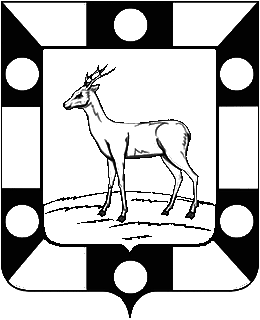 АДМИНИСТРАЦИЯ ГОРОДСКОГО ПОСЕЛЕНИЯ ПЕТРА ДУБРАВА МУНИЦИПАЛЬНОГО РАЙОНА ВОЛЖСКИЙ САМАРСКОЙ ОБЛАСТИПОСТАНОВЛЕНИЕот  29.04.2020   № 109Об утверждении Порядка проведения оценки регулирующего воздействия проектов нормативных правовых актов Администрации городского поселения Петра Дубрава муниципального района Волжский Самарской области, затрагивающих вопросы осуществления предпринимательской и инвестиционной деятельности, и экспертизы нормативных правовых актов Администрации городского поселения Петра Дубрава муниципального района Волжский Самарской области, затрагивающих вопросы осуществления предпринимательской и инвестиционной деятельности     В соответствии с Федеральным законом от 06.10.2003 № 131-ФЗ «Об общих принципах организации местного самоуправления в Российской Федерации», руководствуясь Уставом городского поселения Петра Дубрава муниципального района Волжский Самарской области, Администрация городского поселения Петра Дубрава муниципального района Волжский Самарской области ПОСТАНОВЛЯЕТ:        1.Утвердить Порядок проведения оценки регулирующего воздействия проектов нормативных правовых актов Администрации городского поселения Петра Дубрава муниципального района Волжский Самарской области, затрагивающих вопросы осуществления предпринимательской и инвестиционной деятельности, и экспертизы нормативных правовых актов Администрации городского поселения Петра Дубрава муниципального района Волжский Самарской области, затрагивающих вопросы осуществления предпринимательской и инвестиционной деятельности, согласно Приложению к постановлению.        2.Опубликовать настоящее постановление в печатном средстве информации г.п. Петра Дубрава «Голос Дубравы» и разместить на официальном сайте Администрации городского поселения Петра Дубрава в сети Интернет.       3.Настоящее Постановление вступает в силу со дня его официального опубликования.      4.Контроль за исполнением настоящего Постановления оставляю за собой.Глава городского поселенияПетра Дубрава                                                                 В.А.КрашенинниковЧернышов  226-16-15Приложениек постановлению Администрациигородского поселения Петра Дубрава муниципального районаВолжский Самарской областиот   29.04.2020 № 109Порядокпроведения оценки регулирующего воздействия проектов нормативных правовых актов Администрации городского поселения Петра Дубрава муниципального района Волжский Самарской области, затрагивающих вопросы осуществления предпринимательской и инвестиционной деятельности, и экспертизы нормативных правовых актов Администрации городского поселения Петра Дубрава муниципального района Волжский Самарской области, затрагивающих вопросы осуществления предпринимательской и инвестиционной деятельности1. Общие положения1.1. Настоящий Порядок устанавливает процедуру и правила проведения оценки регулирующего воздействия проектов нормативных правовых актов Администрации городского поселения Петра Дубрава муниципального района Волжский Самарской области, затрагивающих вопросы осуществления предпринимательской и инвестиционной деятельности (далее - проекты нормативных правовых актов), и экспертизы нормативных правовых актов Администрации городского поселения Петра Дубрава муниципального района Волжский Самарской области, затрагивающих вопросы осуществления предпринимательской и инвестиционной деятельности (далее - нормативные правовые акты).1.2. Для целей настоящего Порядка используются следующие понятия:оценка регулирующего воздействия проекта нормативного правового акта (далее - оценка регулирующего воздействия) - процедура, направленная на выявление положений проекта нормативного правового акта, вводящих избыточные обязанности, запреты и ограничения для субъектов предпринимательской и инвестиционной деятельности или способствующих их введению, а также положений, способствующих возникновению необоснованных расходов субъектов предпринимательской и инвестиционной деятельности и бюджета городского поселения Петра Дубрава муниципального района Волжский Самарской области;экспертиза нормативного правового акта (далее - экспертиза) - процедура, направленная на выявление в нормативном правовом акте положений, необоснованно затрудняющих осуществление предпринимательской и инвестиционной деятельности;уполномоченный орган - постоянно действующая рабочая группа, созданная из числа специалистов  Администрации городского поселения Петра Дубрава муниципального района Волжский Самарской области, для проведения оценки регулирующего воздействия проектов нормативных правовых актов Администрации городского поселения Петра Дубрава муниципального района Волжский Самарской области, затрагивающих вопросы осуществления предпринимательской и инвестиционной деятельности, и экспертизы нормативных правовых актов Администрации городского поселения Петра Дубрава муниципального района Волжский Самарской области, затрагивающих вопросы осуществления предпринимательской и инвестиционной деятельности, состав которой утверждается распоряжением Администрации городского поселения Петра Дубрава муниципального района Волжский Самарской области (далее - уполномоченный орган);публичные консультации - форма изучения и учета мнений субъектов предпринимательской и инвестиционной деятельности, экспертного сообщества, организаций, осуществляющих защиту и представление интересов субъектов предпринимательской деятельности, органов государственной власти Российской Федерации и органов государственной власти Самарской области, органов местного самоуправления городского поселения Петра Дубрава муниципального района Волжский Самарской области, к компетенции которых относятся вопросы, вынесенные на обсуждение иных заинтересованных лиц;участники публичных консультаций - физические и юридические лица, общественные объединения в сфере предпринимательской и инвестиционной деятельности, объединения потребителей, саморегулируемые организации, научно-экспертные организации, федеральные органы исполнительной власти (их территориальные подразделения), государственные органы Самарской области, Уполномоченный по защите прав предпринимателей в Самарской области, органы местного самоуправления муниципального района Волжский Самарской области;разработчик проекта муниципального нормативного правового акта - орган местного самоуправления, либо должностное лицо органа местного самоуправления, а также субъекты правотворческой инициативы, установленные Уставом городского  поселения Петра Дубрава муниципального района Волжский Самарской области.1.3. Целями оценки регулирующего воздействия и экспертизы являются анализ проблем и целей правового регулирования, а также выявление и оценка альтернативных вариантов решения проблем, определение связанных с ними выгод и издержек субъектов предпринимательской и инвестиционной деятельности, подвергающихся воздействию правового регулирования, для выбора наиболее эффективного варианта правового регулирования.1.4. При проведении оценки регулирующего воздействия и экспертизы проводятся публичные консультации, если иное не предусмотрено настоящим Законом.1.5. Задачами проведения публичных консультаций по проектам нормативных правовых актов являются:а) максимальное вовлечение в процесс обсуждения проектов нормативных правовых актов участников публичных консультаций, а также учет их интересов;б) обеспечение прозрачности процедур разработки проектов нормативных правовых актов (в том числе информирование заинтересованных лиц и групп), подотчетность, объективность и независимость выбора респондентов;в) установление сроков обсуждения проектов нормативных правовых актов, достаточных для того, чтобы все заинтересованные лица и группы имели возможность подготовить и высказать аргументированную позицию.2. Порядок проведения оценки регулирующего воздействия2.1. Оценка регулирующего воздействия проводится:а) разработчиком проекта нормативного правового акта;б) уполномоченным органом.2.2. Оценка регулирующего воздействия проводится с учетом степени регулирующего воздействия положений, содержащихся в проекте нормативного правового акта:а) высокая степень регулирующего воздействия - проект нормативного правового акта содержит положения, устанавливающие ранее не предусмотренные нормативными правовыми актами Администрации городского поселения Петра Дубрава муниципального района Волжский Самарской области обязанности, запреты и ограничения для субъектов предпринимательской и инвестиционной деятельности, в том числе устанавливающие ранее не предусмотренные нормативными правовыми актами Администрации городского поселения Петра Дубрава муниципального района Волжский Самарской области административные процедуры с участием субъектов предпринимательской и инвестиционной деятельности, и (или) положения, приводящие к возникновению ранее не предусмотренных нормативными правовыми актами Администрации городского поселения Петра Дубрава муниципального района Волжский Самарской области расходов субъектов предпринимательской и инвестиционной деятельности и бюджета городского поселения Петра Дубрава муниципального района Волжский Самарской области;б) средняя степень регулирующего воздействия - проект нормативного правового акта содержит положения, изменяющие ранее предусмотренные нормативными правовыми актами обязанности, запреты и ограничения для субъектов предпринимательской и инвестиционной деятельности, в том числе предусмотренные нормативными правовыми актами административные процедуры с участием субъектов предпринимательской и инвестиционной деятельности, или способствует установлению положений, которые могут предусматривать обязанности, запреты и ограничения для субъектов предпринимательской и инвестиционной деятельности, и (или) положения, приводящие к увеличению ранее предусмотренных нормативными правовыми актами расходов субъектов предпринимательской и инвестиционной деятельности и бюджета городского поселения Петра Дубрава муниципального района Волжский Самарской области;в) низкая степень регулирующего воздействия - проект муниципального нормативного правового акта не содержит положений, предусмотренных подпунктами "а" и "б" настоящего пункта. К проектам муниципальных нормативных правовых актов низкой степени регулирующего воздействия относятся также проекты муниципальных нормативных правовых актов о внесении изменений в муниципальные нормативные правовые акты высокой и средней степени регулирующего воздействия, направленные исключительно на приведение положений данных муниципальных нормативных правовых актов в соответствие с федеральным законодательством и (или) нормативными правовыми актами Самарской области (в случае если текст проекта муниципального нормативного правового акта воспроизводит (дублирует) положения норм федерального законодательства и (или) положения нормативного правового акта Самарской области либо предусматривает признание утратившими силу отдельных норм муниципального нормативного правового акта в целях его приведения в соответствие с федеральным законодательством и (или) нормативными правовыми актами Самарской области).2.3. Оценка регулирующего воздействия включает следующие этапы:а) проведение разработчиком проекта муниципального нормативного правового акта публичных консультаций по проекту нормативного правового акта. При проведении оценки регулирующего воздействия проектов муниципальных нормативных правовых актов о внесении изменений в муниципальные нормативные правовые акты высокой и средней степени регулирующего воздействия, направленные исключительно на приведение положений данных муниципальных нормативных правовых актов в соответствие с федеральным законодательством и (или) нормативными правовыми актами Самарской области (в случае если текст проекта муниципального нормативного правового акта воспроизводит (дублирует) положения норм федерального законодательства и (или) положения нормативного правового акта Самарской области либо предусматривает признание утратившими силу отдельных норм муниципального нормативного правового акта в целях его приведения в соответствие с федеральным законодательством и (или) нормативными правовыми актами Самарской области), публичные консультации не проводятся;б) подготовка разработчиком проекта нормативного правового акта отчета о проведении оценки регулирующего воздействия;в) подготовка уполномоченным органом заключения об оценке регулирующего воздействия.2.4. Разработчик проекта нормативного правового акта, проводящий оценку регулирующего воздействия, после принятия решения о подготовке проекта нормативного правового акта в случае проведения публичных консультаций размещает на своем официальном сайте в информационно-телекоммуникационной сети Интернет:- текст проекта нормативного правового акта;- пояснительную записку;- перечень нормативных правовых актов, принятия, изменения, отмены которых потребует принятие нормативного правового акта;- финансово-экономическое обоснование (в случае внесения проекта нормативного правового акта, реализация которого потребует материальных затрат);- уведомление о подготовке проекта нормативного правового акта по форме, установленной в приложении № 1 к настоящему Порядку;- перечень вопросов по проекту нормативного правового акта, предлагаемых к обсуждению в ходе публичных консультаций, составленный разработчиком проекта исходя из специфики проекта нормативного правового акта.В случае отсутствия у разработчика проекта нормативного правового акта официального сайта в информационно-телекоммуникационной сети Интернет разработчик направляет перечисленные в настоящем пункте материалы в письменной и электронной формах в Администрацию городского поселения Петра Дубрава муниципального района Волжский Самарской области для их размещения на официальном сайте Администрации городского поселения Петра Дубрава муниципального района Волжский Самарской области.2.5. Администрация городского поселения Петра Дубрава муниципального района Волжский Самарской области в срок не позднее трех рабочих дней со дня поступления материалов в Администрацию городского поселения Петра Дубрава муниципального района Волжский Самарской области, указанных в пункте 2.4 настоящего Порядка, размещает их на официальном сайте Администрации городского поселения Петра Дубрава муниципального района Волжский Самарской области.2.6. О размещении на официальном сайте материалов, указанных в пункте 2.4 настоящего Порядка, разработчик проекта нормативного правового акта в течение 5 рабочих дней со дня их размещения уведомляет:- уполномоченный орган;- Уполномоченного по защите прав предпринимателей в Самарской области;- организации, целью деятельности которых является защита и представление интересов субъектов предпринимательской и иной экономической деятельности;- иные организации в соответствующей сфере регулирования.2.7. Срок, в течение которого разработчиком проекта нормативного правового акта принимаются предложения по проекту нормативного правового акта, указывается им в уведомлении о подготовке проекта нормативного правового акта с учетом степени регулирующего воздействия положений, содержащихся в проекте нормативного правового акта, но не может составлять менее:а) 20 календарных дней - для проектов нормативных правовых актов, содержащих положения, имеющие высокую или среднюю степень регулирующего воздействия;б) 15 календарных дней - для проектов нормативных правовых актов, содержащих положения, имеющие низкую степень регулирующего воздействия.2.8. Публичные консультации могут дополнительно включать такие формы общественного обсуждения проекта нормативного правового акта, как опросы, "горячие линии", совещания с заинтересованными сторонами, "круглые столы", заседания общественно-консультативных органов и другие мероприятия, в том числе с использованием возможностей информационно-телекоммуникационной сети Интернет.2.9. Разработчик проекта нормативного правового акта, проводящий оценку регулирующего воздействия, обязан рассмотреть все предложения участников публичных консультаций, поступившие в установленный срок.2.10. Предложения, полученные в ходе общественного обсуждения проекта нормативного правового акта, фиксируются разработчиком проекта нормативного правового акта и включаются в свод предложений, полученных по результатам публичных консультаций.Форма свода предложений, полученных по результатам публичных консультаций, предусмотрена в приложении № 2 к настоящему Порядку.2.11. По результатам анализа предложений разработчик проекта нормативного правового акта оценивает последствия принятия проекта, альтернативные варианты решения проблемы, требующей правового регулирования, и выбирает эффективный вариант такого регулирования.2.12. В течение 10 рабочих дней со дня окончания срока приема предложений по проекту нормативного правового акта разработчик проекта нормативного правового акта подготавливает отчет о проведении оценки регулирующего воздействия по форме согласно приложению № 3 к настоящему Порядку.2.13. При подготовке отчета о проведении оценки регулирующего воздействия рассмотрению подлежат имеющиеся сведения (расчеты, обоснования), информационно-аналитические материалы, мнения и предложения, поступившие в ходе проведения публичных консультаций, устанавливаются возможные затруднения в осуществлении предпринимательской и инвестиционной деятельности, которые могут быть вызваны применением положений проекта нормативного правового акта, а также их обоснованность и целесообразность для целей правового регулирования соответствующих отношений.2.14. Разработчик проекта нормативного правового акта в течение трех рабочих дней со дня окончания срока для подготовки отчета о проведении оценки регулирующего воздействия направляет проект нормативного правового акта, материалы, указанные в абзацах третьем - пятом пункта 2.4 настоящего Порядка, и отчет о проведении оценки регулирующего воздействия в уполномоченный орган для подготовки заключения об оценке регулирующего воздействия.2.15. На основании отчета о проведении оценки регулирующего воздействия уполномоченным органом в течение 10 рабочих дней со дня поступления документов, указанных в пункте 2.14 настоящего Порядка, подготавливается и направляется разработчику заключение об оценке регулирующего воздействия.Заключение об оценке регулирующего воздействия должно содержать выводы о наличии (отсутствии) в проекте нормативного правового акта положений, вводящих избыточные обязанности, запреты и ограничения для субъектов предпринимательской и инвестиционной деятельности или способствующих их введению, а также положений, способствующих возникновению необоснованных расходов субъектов предпринимательской и инвестиционной деятельности и бюджета городского поселения Петра Дубрава муниципального района Волжский Самарской области.При подготовке заключения об оценке регулирующего воздействия уполномоченный орган вправе запрашивать у разработчика проекта нормативного правового акта дополнительные сведения, связанные с проведением оценки регулирующего воздействия. Запрос указанных сведений и представление соответствующей информации по данному запросу осуществляется в пределах срока, установленного абзацем первым настоящего пункта для подготовки заключения об оценке регулирующего воздействия.Форма заключения об оценке регулирующего воздействия предусмотрена в приложении № 4 к настоящему Порядку.2.16. По результатам публичных консультаций и с учетом заключения уполномоченного органа об оценке регулирующего воздействия разработчик проекта нормативного правового акта может принять одно из следующих решений:а) внести проект нормативного правового акта на рассмотрение Администрации городского поселения Петра Дубрава муниципального района Волжский Самарской области;б) доработать проект нормативного правового акта и внести его на рассмотрение Администрации городского поселения Петра Дубрава муниципального района Волжский Самарской области. Если в результате доработки проекта нормативного правового акта разработчиком в него будут внесены изменения, содержащие положения, имеющие более высокую степень регулирующего воздействия, чем та, которая была определена для данного проекта нормативного правового акта изначально при проведении оценки регулирующего воздействия, в отношении соответствующего проекта нормативного правового акта повторно проводится оценка регулирующего воздействия в соответствии с настоящим Порядком и требованиями Закона Самарской области от 14.11.2014 № 117-ГД «Об установлении правовых основ проведения органами местного самоуправления в Самарской области оценки регулирующего воздействия проектов муниципальных нормативных правовых актов, затрагивающих вопросы осуществления предпринимательской и инвестиционной деятельности, и экспертизы муниципальных нормативных правовых актов, затрагивающих вопросы осуществления предпринимательской и инвестиционной деятельности»;в) отказаться от внесения проекта нормативного правового акта на рассмотрение Администрации городского поселения Петра Дубрава муниципального района Волжский Самарской области.2.17. В муниципальном нормативном правовом акте, устанавливающем порядок проведения процедуры оценки регулирующего воздействия, определяются условия урегулирования разногласий между разработчиком проекта муниципального нормативного правового акта и уполномоченным органом по возникшим в ходе указанной процедуры спорным вопросам..3. Порядок проведения экспертизы3.1. Экспертиза проводится уполномоченным органом на основе ежегодного плана проведения экспертизы нормативных правовых актов Администрации городского поселения Петра Дубрава муниципального района Волжский Самарской области, затрагивающих вопросы осуществления предпринимательской и инвестиционной деятельности (далее - ежегодный план).Ежегодный план составляется уполномоченным органом, утверждается Главой городского поселения Петра Дубрава  муниципального района Волжский Самарской области.Форма ежегодного плана предусмотрена в приложении № 5 к настоящему Порядку.3.2. Экспертиза включает следующие этапы:а) проведение публичных консультаций по нормативному правовому акту;б) подготовка отчета о проведении экспертизы.3.3. Для проведения публичных консультаций уполномоченный орган подготавливает:а) уведомление о проведении экспертизы нормативного правового акта согласно приложению № 6 к настоящему Порядку;б) текст нормативного правового акта в редакции, действующей на дату размещения уведомления о проведении экспертизы;в) перечень вопросов для участников публичных консультаций.Указанные в настоящем пункте материалы размещаются на официальном сайте Администрации городского поселения Петра Дубрава муниципального района Волжский Самарской области.3.4. Перечень вопросов для участников публичных консультаций составляется исходя из специфики нормативного правового акта, подлежащего экспертизе.3.5. О размещении на официальном сайте Администрации городского поселения Петра Дубрава муниципального района Волжский Самарской области материалов, указанных в пункте 3.3 настоящего Порядка, уполномоченный орган в течение 5 рабочих дней со дня их размещения уведомляет:- Уполномоченного по защите прав предпринимателей в Самарской области;- организации, целью деятельности которых является защита и представление интересов субъектов предпринимательской и иной экономической деятельности;- иные организации в соответствующей сфере регулирования.3.6. Срок, в течение которого уполномоченным органом проводятся публичные консультации по нормативному правовому акту, составляет тридцать календарных дней со дня размещения на официальном сайте Администрации городского поселения Петра Дубрава муниципального района Волжский Самарской области материалов, указанных в пункте 3.3 настоящего Порядка.3.7. Публичные консультации могут дополнительно включать такие формы общественного обсуждения нормативного правового акта, как опросы, «горячие линии», совещания с заинтересованными сторонами, «круглые столы», заседания общественно-консультативных органов и другие мероприятия, в том числе с использованием возможностей информационно-телекоммуникационной сети Интернет.3.8. Уполномоченный орган в течение 30 календарных дней со дня окончания срока проведения публичных консультаций подготавливает отчет о проведении экспертизы, который подписывается руководителем уполномоченного органа.3.9. Подготовка отчета о проведении экспертизы осуществляется с учетом результатов анализа:а) мнений, предложений, документов и материалов, поступивших в уполномоченный орган в процессе проведения публичных консультаций по нормативному правовому акту;б) положений нормативного правового акта во взаимосвязи со сложившейся практикой их применения.3.10. Отчет о проведении экспертизы должен содержать:а) выводы о наличии либо отсутствии в нормативном правовом акте положений, необоснованно затрудняющих осуществление предпринимательской и инвестиционной деятельности;б) при наличии в нормативном правовом акте положений, необоснованно затрудняющих осуществление предпринимательской и инвестиционной деятельности, - предложения о признании утратившим силу нормативного правового акта либо его отдельных положений или о внесении изменений в иные нормативные правовые акты для преодоления негативных эффектов, связанных с правовым регулированием.3.11. Отчет о проведении экспертизы в течение 5 календарных дней со дня его подписания направляется уполномоченным органом Главе городского поселения Петра Дубрава муниципального района Волжский Самарской области.3.12. Глава городского поселения Петра Дубрава муниципального района Волжский Самарской области в течение 30 календарных дней со дня поступления отчета о проведении экспертизы рассматривает его и принимает решение по результатам экспертизы.Приложение № 1к Порядку проведения оценки регулирующего воздействия проектов нормативных правовых актов Администрации городского поселения Петра Дубрава муниципального района Волжский Самарской области, затрагивающих вопросы осуществления предпринимательской и инвестиционной деятельности, и экспертизы нормативных правовых актов Администрации городского поселения Петра Дубрава муниципального района Волжский Самарской области, затрагивающих вопросы осуществления предпринимательской и инвестиционной деятельностиУведомлениео подготовке проекта нормативного правового акта1. Вид нормативного правового акта_____________________________________________________________________________________________________2. Наименование проекта нормативного правового акта____________________________________________________________________________________3. Планируемый срок вступления в силу нормативного правового акта_______________________________________________________________________4. Разработчик проекта нормативного правового акта_______________________________________________________________________________________5. Обоснование необходимости подготовки проекта нормативного правового акта______________________________________________________________________________________________________________________________6. Описание проблем, на решение которых направлен предлагаемый способ регулирования________________________________________________________________________________________________________________________7. Круг субъектов, на которых будет распространено действие проекта нормативного правового акта___________________________________________________________________________________________________________8. Необходимость установления переходного периода______________________________________________________________________________________9. Краткое изложение целей регулирования _______________________________________________________________________________________________10. Срок, в течение которого разработчиком проекта принимаются предложения_______________________________________________________                          (со дня размещения на официальном сайте настоящего уведомления)__________________________________________________________________11. Контактные данные для направления предложений (ответственное лицо, адрес электронной почты и контактный телефон ответственного лица)________________________________________________________________________________________________________________________________12. Иная информация по решению разработчика проекта нормативного правового акта___________________________________________________Приложение № 2к Порядку проведения оценки регулирующего воздействия проектов нормативных правовых актов Администрации муниципального района Волжский Самарской области, затрагивающих вопросы осуществления предпринимательской и инвестиционной деятельности, и экспертизы нормативных правовых актов Администрации муниципального района Волжский Самарской области, затрагивающих вопросы осуществления предпринимательской и инвестиционной деятельностиСводпредложений, полученныхпо результатам публичных консультаций1. Наименование проекта нормативного правового акта__________________________________________________________________2. Предложения принимались разработчиком проекта нормативного правовогоакта с _________________________ по _________________________________3. Общее число полученных предложений__________________________________________________________________4. Число учтенных предложений__________________________________________________________________5. Число предложений, учтенных частично__________________________________________________________________6. Число отклоненных предложений__________________________________________________________________7. Свод предложений:Приложение № 3к Порядку проведения оценки регулирующего воздействия проектов нормативных правовых актов Администрации городского поселения Петра Дубрава муниципального района Волжский Самарской области, затрагивающих вопросы осуществления предпринимательской и инвестиционной деятельности, и экспертизы нормативных правовых актов Администрации городского поселения Петра Дубрава муниципального района Волжский Самарской области, затрагивающих вопросы осуществления предпринимательской и инвестиционной деятельностиОтчето проведении оценки регулирующего воздействия1. Общие сведенияРазработчик проекта нормативного правового акта__________________________________________________________________Вид, наименование проекта нормативного правового акта__________________________________________________________________2. Проблема, на решение которой направлено принятие нормативного правовогоакта____________________________________________________________________________________________________________________________________Описание существующей проблемы____________________________________________________________________________________________________________________________________Причины (источники) возникновения проблемы____________________________________________________________________________________________________________________________________Негативные эффекты, связанные с существованием проблемы__________________________________________________________________Риски и предполагаемые последствия, связанные с сохранением текущего положения____________________________________________________________________________________________________________________________________Возможность решения проблемы иными правовыми, финансово-экономическими, информационными, техническими или организационными средствами____________________________________________________________________________________________________________________________________Вывод __________________________________________________________________3. Цели регулированияОсновные цели проекта нормативного правового акта__________________________________________________________________4. Варианты решения проблемыВариант 1 ____________________________________________________________________________________________________________________________________Вариант 2 ______________________________________________________________________________________________________________________________________________________________________________________________________5. Основные группы участников общественных отношений, интересы которых будут затронуты с принятием нормативного правового акта, оценка их предполагаемых издержек и выгодДля варианта 1 решения проблемыОсновные группы, подверженные влиянию проблемы______________________________________________________________________________________________________________________________________________________________________________________________________Предполагаемые издержки и выгоды основных групп участников от принятия нормативного правового акта____________________________________________________________________________________________________________________________________Для варианта 2 решения проблемыОсновные группы, подверженные влиянию проблемы____________________________________________________________________________________________________________________________________Предполагаемые издержки и выгоды основных групп участников от принятия нормативного правового акта____________________________________________________________________________________________________________________________________6. Выбранный вариант решения проблемы____________________________________________________________________________________________________________________________________7. Риски недостижения целей правового регулирования или возможные негативные последствия от принятия нормативного правового акта____________________________________________________________________________________________________________________________________8. Справка о проведении публичных консультацийСрок проведения публичных консультаций____________________________________________________________________________________________________________________________________Участники публичных консультаций__________________________________________________________________Способ проведения публичных консультаций____________________________________________________________________________________________________________________________________Предложения, полученные в ходе проведения публичных консультаций, с указанием результата их рассмотрения____________________________________________________________________________________________________________________________________9. Иная информация, подлежащая отражению в отчете о проведении оценки регулирующего воздействия по усмотрению разработчика проекта нормативного правового акта____________________________________________________________________________________________________________________________________Приложения (по усмотрению разработчика нормативного правового акта)Подпись разработчика проекта нормативного правового акта__________________________________________________________________"___" _____________ 20___ г.Приложение № 4к Порядку проведения оценки регулирующего воздействия проектов нормативных правовых актов Администрации городского поселения Петра Дубрава муниципального района Волжский Самарской области, затрагивающих вопросы осуществления предпринимательской и инвестиционной деятельности, и экспертизы нормативных правовых актов Администрации городского поселения Петра Дубрава муниципального района Волжский Самарской области, затрагивающих вопросы осуществления предпринимательской и инвестиционной деятельностиЗАКЛЮЧЕНИЕоб оценке регулирующего воздействия1. Общие сведенияРазработчик проекта нормативного правового акта__________________________________________________________________Вид, наименование проекта нормативного правового акта__________________________________________________________________Дата получения уполномоченным органом отчета о проведении оценки регулирующего воздействия:__________________________________________________________________2. Проблема, на решение которой направлено принятие нормативного правового акта____________________________________________________________________________________________________________________________________3. Цели регулированияОсновные цели проекта нормативного правового акта____________________________________________________________________________________________________________________________________4. Выбранный вариант решения проблемы____________________________________________________________________________________________________________________________________5. Оценка эффективности выбранного варианта решения проблемы ____________________________________________________________________________________________________________________________________6. Выводы:6.1. О наличии (отсутствии) в проекте нормативного правового акта положений, вводящих избыточные обязанности, запреты и ограничения для субъектов предпринимательской и инвестиционной деятельности или способствующих их введению____________________________________________________________________________________________________________________________________6.2. О наличии (отсутствии) в проекте нормативного правового акта положений, способствующих возникновению необоснованных расходов субъектов предпринимательской и инвестиционной деятельности и бюджета муниципального района Волжский Самарской области____________________________________________________________________________________________________________________________________7. Иная информация, подлежащая отражению в заключении об оценке регулирующего воздействия по усмотрению уполномоченного органа__________________________________________________________________________________________________________________________________________________________________________(Главы городского поселения Петра Дубрава  (Ф.И.О.)Дата "___" _____________ 20___Приложение № 5к Порядку проведения оценки регулирующего воздействия проектов нормативных правовых актов Администрации муниципального района Волжский Самарской области, затрагивающих вопросы осуществления предпринимательской и инвестиционной деятельности, и экспертизы нормативных правовых актов Администрации муниципального района Волжский Самарской области, затрагивающих вопросы осуществления предпринимательской и инвестиционной деятельностиУтверждаю Глава городского поселения Петра Дубрава«___»______________________________________________Ежегодный планпроведения экспертизы нормативных правовых актовАдминистрации городского поселения Петра Дубрава муниципального района Волжский Самарской области, затрагивающих вопросы осуществления предпринимательской иинвестиционной деятельности                                                                   ______________________(подпись руководителя уполномоченного органа)Приложение № 6к Порядку проведения оценки регулирующего воздействия проектов нормативных правовых актов Администрации городского поселения Петра Дубрава муниципального района Волжский Самарской области, затрагивающих вопросы осуществления предпринимательской и инвестиционной деятельности, и экспертизы нормативных правовых актов Администрации городского поселения Петра Дубрава муниципального района Волжский Самарской области, затрагивающих вопросы осуществления предпринимательской и инвестиционной деятельностиУведомлениео проведении экспертизы нормативного правового акта1. Вид и реквизиты нормативного правового акта____________________________________________________________________________________________________________________________________2. Наименование нормативного правового акта__________________________________________________________________3. Дата вступления в силу нормативного правового акта____________________________________________________________________________________________________________________________________4. Основные группы субъектов предпринимательской и инвестиционной деятельности, на которых распространено действие нормативного правового акта____________________________________________________________________________________________________________________________________5. Общая характеристика регулируемых общественных отношений____________________________________________________________________________________________________________________________________6. Срок, в течение которого принимаются мнения о наличии в нормативном правовом акте положений, необоснованно затрудняющих осуществление предпринимательской и инвестиционной деятельности (со дня размещения на официальном сайте настоящего уведомления)____________________________________________________________________________________________________________________________________7. Способ представления мнений:направление посредством почтовой связи по адресу:__________________________________________________________________направление в форме электронного документа на адрес электронной почты____________________________________________________________________________________________________________________________________8. Контактное лицо (фамилия, имя, отчество, должность, контактный телефон, факс)__________________________________________________________________9. Иная информация__________________________________________________________________№ п/пУчастник обсужденияПредложение участника обсужденияДата поступления предложенияРезультат рассмотрения предложения разработчиком проекта нормативного правового акта№п/пНазвание, дата принятия и номер нормативного правового акта, подлежащего экспертизеНачало проведения экспертизы (месяц, в котором предполагается начало проведения экспертизы)Ответственное должностное лицоСоучредители: Администрация городского поселения Петра Дубрава муниципального района Волжский Самарской области и Собрание представителей городского поселения Петра Дубрава муниципального района Волжский Самарской области.Издатель - Администрация городского поселения Петра Дубрава муниципального района Волжский Самарской области.Главный редактор  - Арефьева С.А.Заместитель гл. редактора - Богомолова Т.А.Ответственный секретарь  - Тугунова  Л.А.Тираж – 250 экземпляров.АДРЕС:  443546, Самарская обл., Волжский р-н, пос. Петра-Дубрава, ул. Климова, дом 7,Тел. 226-25-12, 226-16-15, e-mail: glavap-d@mail.ru